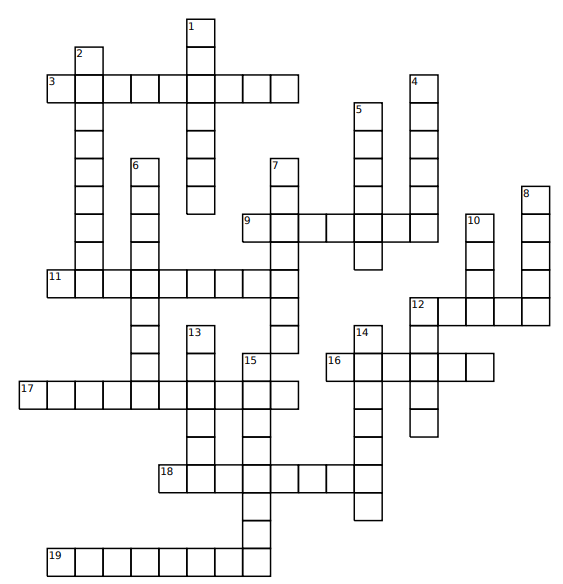 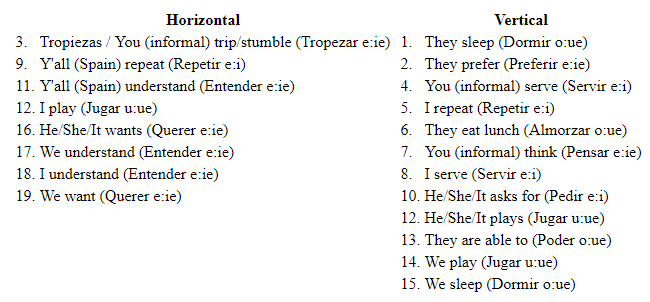 Do you know your verb endings?1. Yo __________________ (beber) un refresco. 2. Carlos y Miguel _______________ (estudiar) en la clase de ciencias. 3. Los profesores no ________________ (escribir) los exámenes. 4. Yo ________________ (correr) en el parque. 5. Ella _______________ (comer) su comida. 6. Kayla y Susana ______________ (trabajar) en un restaurante. 7. Tú ___________________ (nadar) en la playa. 8. Marta y yo ______________ (leer) el libro de Divergent. 9. Los chicos ______________ (practicar) deportes. 10. Tú _______________ (pasar) el examen de español. 11. Tim y tú ______________  (compartir) la comida.12. Mi hermano _______________ (buscar) su libro de inglés.13. Mis amigos y yo _______________ (ver) una película.14. La profesora __________________ (decidir) ir al concierto.15. Los hombres _________________ (salir) de la casa.-AR-ARYo      Nostoros    Tú     Vosotros    Él,
Ella,
Ud.    
“it”Ellos,
Ellas,           
Uds.-ER-ERYo      Nostoros    Tú     Vosotros    Él,
Ella,
Ud.    
“it”Ellos,
Ellas,           
Uds.-IR-IRYo      Nostoros    Tú     Vosotros    Él,
Ella,
Ud.    
“it”Ellos,
Ellas,           
Uds.